Friends of St Chads Meeting Minutes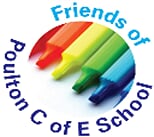 DateTuesday 15th June 2021Tuesday 15th June 2021Time7.15pm7.15pmLocationZoom MeetingZoom MeetingChair of MeetingAlison WilliamsAlison WilliamsPresentMrs Shrewsbury (Deputy Headteacher), Kathryn Miller (Vice Chair), Rachel Haines (Treasurer), Hannah Hardcastle (Treasurer), Rachelle Hayton (Secretary), Jackie Sillis, Leanne Bamber, Natalie Wright, Eleana CoxMrs Shrewsbury (Deputy Headteacher), Kathryn Miller (Vice Chair), Rachel Haines (Treasurer), Hannah Hardcastle (Treasurer), Rachelle Hayton (Secretary), Jackie Sillis, Leanne Bamber, Natalie Wright, Eleana CoxApologiesZoe Hunt, Emma Geeson, Stephanie Robinson, Hayley Coulter, Shelley Nixon, Louise Robins, Rachel Thirlwall-Frith,  Michelle Parsons, Louise RobinsZoe Hunt, Emma Geeson, Stephanie Robinson, Hayley Coulter, Shelley Nixon, Louise Robins, Rachel Thirlwall-Frith,  Michelle Parsons, Louise RobinsTopic PointContentsActions required byBank Account UpdateTo date there is £4737.47 in the accounts after outstanding cheques have cleared.Since the last meeting funds have been raised from Bag 2 School Collection & Talent Show.Gift Aid is set up and can be used for various future events.Rachel HainesBags 2 SchoolWe have had several successful collections but will not organise another collection until the next academic year.Look at other companies to see if there is a higher rate offered.Rachelle HaytonTalent ShowThank you to everyone who has entered & to Kathryn & Louise for organising this fantastic event.All entries have been passed to the teachers who will create a top 3 for each class. These entries will then be passed to Steve Royle, BGT Star, who will pick the winners.Winners & prizes will be announced through school & on Facebook.Kathryn Miller / Louise Robins TerracycleWe would like children to recycle pens in school. Mrs Shrewsbury is going to arrange for the junior classes to get involved and designing boxes for the collection. (Simple shoe box per class is ample.) Friends will collect the pens and have teamed up with Ryman Stationary Shop in Blackpool who will accept the used pens.Jackie Sillis / Mrs ShrewsburyFun Golf Day EventSunday 11th July – Adults Only – Staining Golf Club – £25 per ticketThis event has very kindly been organised by Lee Cadwallader. From each ticket sale a donation is being made to Friends of St Chads.Prizes are needed, so if anyone is able to help out with donations, it is greatly appreciated.Rachelle HaytonFriends Friendship Hut / Garden ProjectThese projects will take place over the coming months.Mrs Swales will lead the Garden Project and direct us with what help she would like.A new noticeboard is needed. We are seeking donations from local companies for the timber & glass and hopefully a local handyman will be able to assist in making the board.Volunteers will be required for this work. Dates to be confirmed.Parking Buddies / Road SafetyAlf Clements, OutdoorWish ListThe new adventure playground is in the final stages of planning. This project is being managed by school. The structure has been designed with all year groups in mind.Friends are incredibly happy to be able to donate £3000 towards the new structure.School WishlistThere are no items the school would like at the moment.However there are items on the school Amazon wish list should anyone wish to purchase items for certain classes.AOBYear 6 EventMiss Hopwood to liaise with Eleana regarding possible events for the year 6 leavers.New StartersMrs Shrewsbury suggested we include some information about Friends for the new starters in September. Alison to lead on this.Social Media leadsA local travel agent & window cleaning company are happy to donate to Friends for every lead they get from us. This will be advertised on our Facebook page / website.Friends Friendship HutKathryn Miller will lead on this project & will ask for assistance.Volunteers will be needed to help with this project.Garden Tidy upConfirmation on who will lead this project will follow. Volunteers will be needed to help with this project. Hopefully run it alongside the painting of the hut.Park Buddies / Road SafetyThere has been a lot of concerns raised regarding the safety of pupils, parents and Mrs Fairclough outside school due to cars stopping on double yellows, cars over taking stopped buses and other near miss accidents.Parking Buddies are available at a cost of £175 each, these are placed outside school to help raise awareness of road safety. They are expensive but we would like to explore if there is something else we can source. Community Police & local counsellor may be able to help support this.Friends are happy to fund the cost of a banner to be placed on the railings outside school promoting road safety. The banner could be designed by the children of St Chads, with the winning design(s) printed onto the banner.We would like the children involved where possible and work with Mrs Fairclough (Lollypop Lady) about what is helpful.Confirmation of who will lead on this project will follow.Parent’s Golf EventDetails to follow, this is being organised by a parent with the support from Friends.Future EventsPending government guidelines, we are hoping to organise school disco’s, an Autumn Fair, Sponsored Bounce event, Wake & Shake event.Eleana CoxAlison WilliamsRachelle HaytonKathryn MillerTBCTBCNext MeetingTuesday 8th June at 7.15pm – Zoom. – Possibility of meeting in person.Rachelle Hayton will issue the agenda with Zoom details & reminders.Please can all AOB points be submitted by Monday 31st May 2021.Thank you to everyone for attending and your continued support.